LIETUVOS RESPUBLIKOSVYRIAUSIOJI RINKIMŲ KOMISIJASpREndimasDĖL KĖDAINIŲ RAJONO IR ŠIAULIŲ MIESTO SAVIVALDYBIŲ TARYBŲ NARIŲ ĮGALIOJIMŲ NUTRŪKIMO NESUĖJUS TERMINUI IR ŠIŲ SAVIVALDYBIŲ TARYBŲ NARIŲ MANDATŲ NAUJIEMS SAVIVALDYBIŲ TARYBŲ NARIAMS PRIPAŽINIMO2020 m. vasario 25 d. Nr. Sp-18VilniusLietuvos Respublikos vyriausioji rinkimų komisija, vadovaudamasi Lietuvos Respublikos savivaldybių tarybų rinkimų įstatymo (toliau – Įstatymas) 88 straipsnio 1 dalies 1 punktu ir 89 straipsnio 1 dalimi, nusprendžia:1. Patenkinti savivaldybių tarybų narių rašytinius prašymus atsistatydinti ir pripažinti tarybų narių įgaliojimus nutrūkusiais nesuėjus terminui pagal Įstatymo 88 straipsnio 1 dalies 1 punktą:1.1. Vaido BACIO – Šiaulių miesto savivaldybės tarybos nario, išrinkto pagal Lietuvos Respublikos liberalų sąjūdžio iškeltų kandidatų sąrašą;1.2. Juozo GAIDAMAVIČIAUS – Kėdainių rajono savivaldybės tarybos nario, išrinkto pagal Darbo partijos iškeltų kandidatų sąrašą.2. Pripažinti negaliojančiais šio sprendimo 1 punkte nurodytų savivaldybių tarybų narių pažymėjimus Nr. 194403 ir Nr. 191908.3. Pripažinti, kad, savivaldybių tarybose atsiradus laisvoms vietoms, savivaldybių tarybų nariais tampa kandidatų sąrašų, pagal kuriuos buvo išrinkti nebesantys tarybų nariai, pirmieji tarybų narių mandatų negavę kandidatai:3.1. Indrė FIODOROVA – Kėdainių rajono savivaldybės tarybos narė, išrinkta pagal Darbo partijos iškeltų kandidatų sąrašą;3.2. Aurimas LANKAS – Šiaulių miesto savivaldybės tarybos narys, išrinktas pagal Lietuvos Respublikos liberalų sąjūdžio iškeltų kandidatų sąrašą.Pirmininkė					                     Laura Matjošaitytė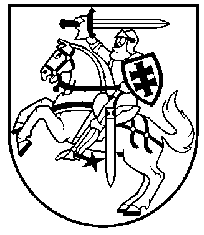 